Pielikums Nr.1Madonas novada pašvaldības domes22.03.2022. lēmumam Nr. 176(protokols Nr. 7, 23. p.) 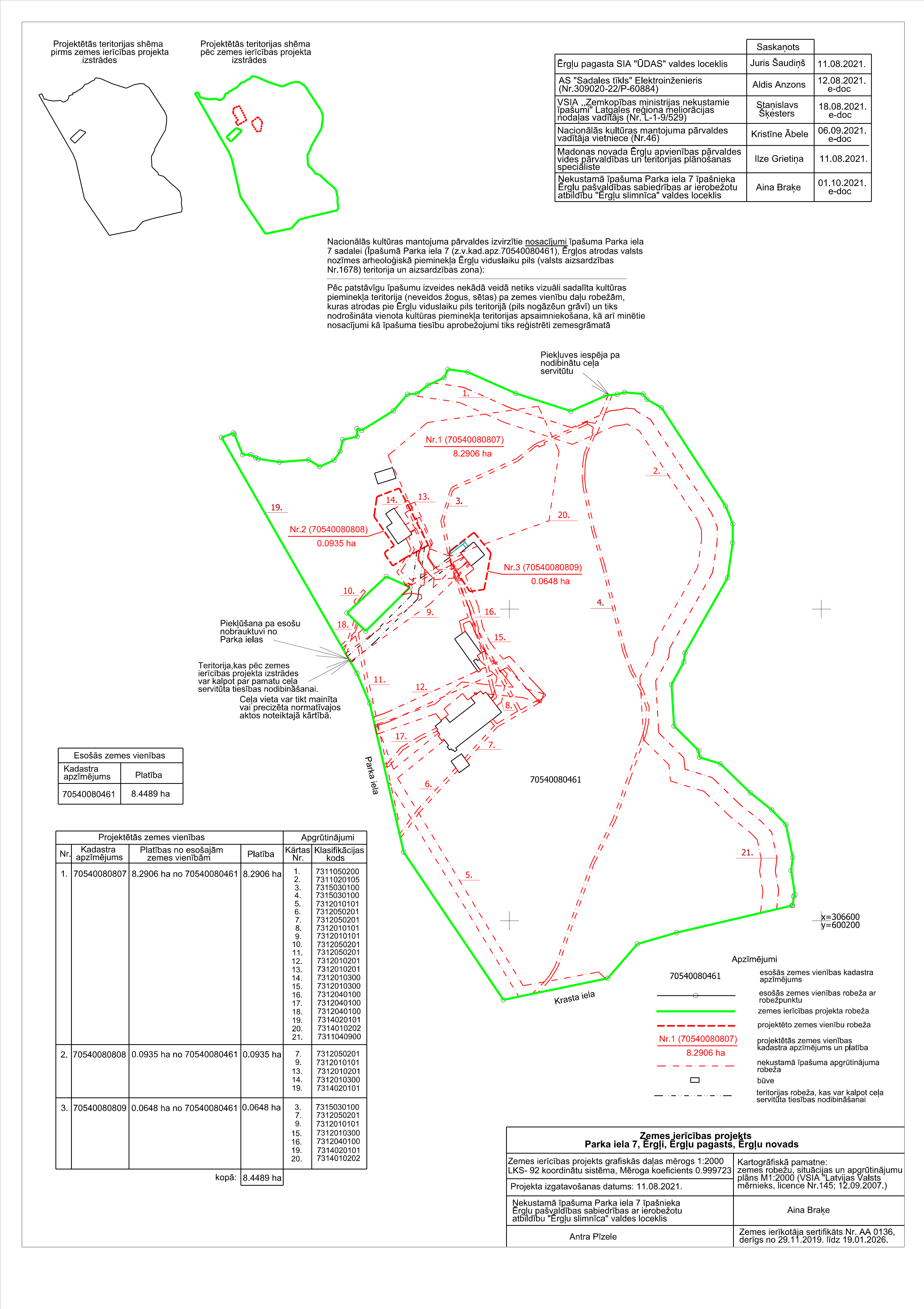 